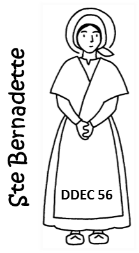 			 Notre Dame avait demandé à Bernadette : « Voulez-vous me faire la grâce de venir ici pendant quinze jours? » Elle fut bien bouleversée d’un tel respect à son égard : c’est la première fois qu’on lui dit « vous » ! Bernadette est aimée de cette belle Dame … dont elle ne connaît pas encore l’identité. L’enfant est habituée à ce qu’on se moque de l’extrême pauvreté de sa famille. Son papa, meunier, n’a pas de travail, et c’est pourquoi ils vivent avec la nombreuse famille dans une seule pièce humide qui a servi autrefois de prison. Mr Soubirous vient même de faire un séjour en prison, avant que la justice ne le déclare innocent d’un vol qu’il n’avait pas commis.  Nous sommes tous aimés de Dieu : l’amour de Marie pour Bernadette est le reflet de l’amour de Dieu pour nous : c’est pour chacun de nous qu’il a voulu naître et mourir.			 Le 25 mars 1858, jour de la seizième apparition (c’était la fête de l’Annonciation), Bernadette demande à « la Dame » de dire son nom. « La Dame » lui répond en patois : « Que soy era Immaculada Counceptiou », ce qui veut dire en français « Je suis l’Immaculée Conception ». L’Immaculée Conception, c’est « Marie conçue sans péché, grâce aux mérites de la Croix du Christ » (définition du dogme promulgué en 1854). Bernadette se rend aussitôt chez Monsieur le Curé pour lui transmettre le nom de « la Dame » : elle n’a jamais entendu ce nom nulle part, et ne comprend pas ce qu’il signifie, aussi se le répète-elle tout au long du chemin ! A peine l’abbé Peyramale lui ouvre-t-il, qu’elle lui dit : « Que soy era Immaculada Counceptiou » ! Le curé n’en croit pas ses oreilles : il sait bien que Bernadette n’a pas pu inventer cela, il sait bien qu’à Rome, 4 ans auparavant, le Pape a déclaré solennellement que Marie était immaculée dans sa conception !  Aussi maintenant, croit-il que Marie apparaît vraiment à Lourdes, aussi l’évêque de Tarbes lui-même le reconnaît. 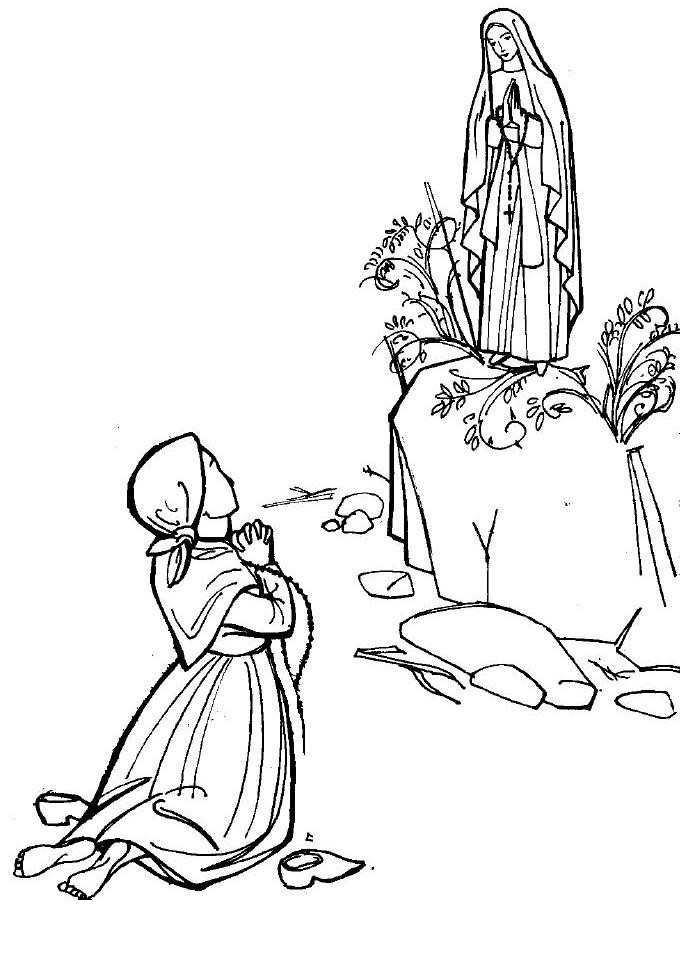 